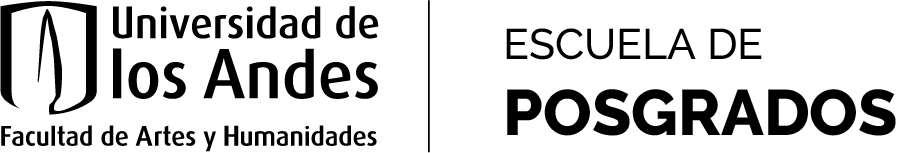 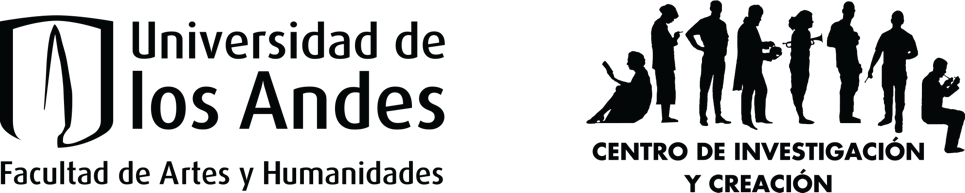 Estímulos para estudiantes de posgrado 2019 - 1Centro de Investigación y Creación CICFacultad de Artes y humanidadesUniversidad de los AndesFormulario de solicitud del estímulo para estudiantes de posgrado	1. Información general (datos de identificación)Nombre del estudiante:Código: Cuenta de correo Uniandes:Programa:Semestre:Promedio acumulado:Nombre del tutor: Nombre del proyecto de grado: Monto total solicitado:2. Descripción del proyecto (incluya un abstract de 500 palabras y cronograma de trabajo detallado)3. Material de referencia (Imágenes, bocetos, videos, audios, y/o bibliografía que puedan soportar su plan de proyecto).4. Resultados esperados (lista de los resultados o productos a obtener, máx. 200 palabras).5. Tipo de ayuda (mencione el tipo específico de ayuda que necesita —compra de materiales, contratación de servicios, etc. Máx. 250 palabras).6. Divulgación (plan de divulgación, máx. 200 palabras).7. Anexos: Presupuesto solicitado (presente un presupuesto desglosado en los rubros que corresponda) y cotizaciones.  